Příloha č. 2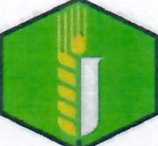 Výzkumný ústav rostlinné výroby, v.v.i. Dmovská 507,16106 Praha 6 IČ: 00027006, DIČ: CZ00027006DodavatelOB-2022-07000006                                             18. 01. 2022OB-2022-07000006                                             18. 01. 2022Název:RIMIS s.r.o.RIMIS s.r.o.Sídlo:Svatošových 1813/13,190 00 Praha 9Svatošových 1813/13,190 00 Praha 9IČ:0969149909691499DIČ:CZ09691499CZ096914991) Specifikace zboží či služby:Kontrola a obnovení funkčnosti LAN sítě, Obnova a nastavení routerů, Administrace systému UniFi, Kontrola a nastavení zabezpečení WLAN sítě, Připojení koncových zařízení do sítě a jejich management, Vytvoření VLÁN - segmentů sítě, které jsou oddělené od ostatních.Kontrola a obnovení funkčnosti LAN sítě, Obnova a nastavení routerů, Administrace systému UniFi, Kontrola a nastavení zabezpečení WLAN sítě, Připojení koncových zařízení do sítě a jejich management, Vytvoření VLÁN - segmentů sítě, které jsou oddělené od ostatních.3) Cena včetně DPH (Kč):Max. výše plnění: 299.000,- Kč bez DPH         Kč 361.790,- vč. DPH(sazba běžného IT technika: 1.200,- Kč bez DPH, sazba IT specialisty: 1.800,- Kč bez DPH).Fakturace probíhá na základě odpracovaných hodin dle výkazu práce zkontrolovaného vedoucím IT oddělení.Max. výše plnění: 299.000,- Kč bez DPH         Kč 361.790,- vč. DPH(sazba běžného IT technika: 1.200,- Kč bez DPH, sazba IT specialisty: 1.800,- Kč bez DPH).Fakturace probíhá na základě odpracovaných hodin dle výkazu práce zkontrolovaného vedoucím IT oddělení.4) Středisko/Zakázka:32/970032/97005) Žadatel:Jméno:Podpis:5) Odpovědný řešitel:Jméno:6) Příkazce:Jméno:7) Správce rozpočtu:Jméno: